Publicado en Barcelona el 23/05/2018 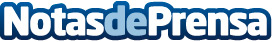 Xuan Lan y Metropolitan celebran una excepcional Master Class de yoga en MadridEl pasado 17 de mayo, dentro del Tour Xuan Lan, la cadena Metropolitan organizó una multitudinaria clase de yoga en el Gran Teatro Bankia Príncipe Pío Datos de contacto:CARMEN ORTEGA MONASTERIONota de prensa publicada en: https://www.notasdeprensa.es/xuan-lan-y-metropolitan-celebran-una Categorias: Sociedad Madrid Entretenimiento Otros deportes Universidades http://www.notasdeprensa.es